Year 1 HomeworkSpellingYear one to write out each word four times and then make a sentence including the word.Example: 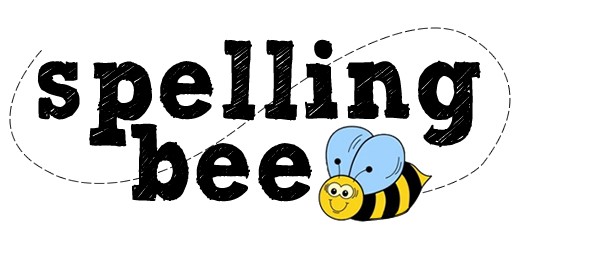 Word: bybybybybyi went to school by taking the bus.Once you have completed these words, please practice spelling out the word of the week. Our word of the week is grating. Definition of grating: harsh and annoyingPlease write out two different sentences using our word of the week.Timetables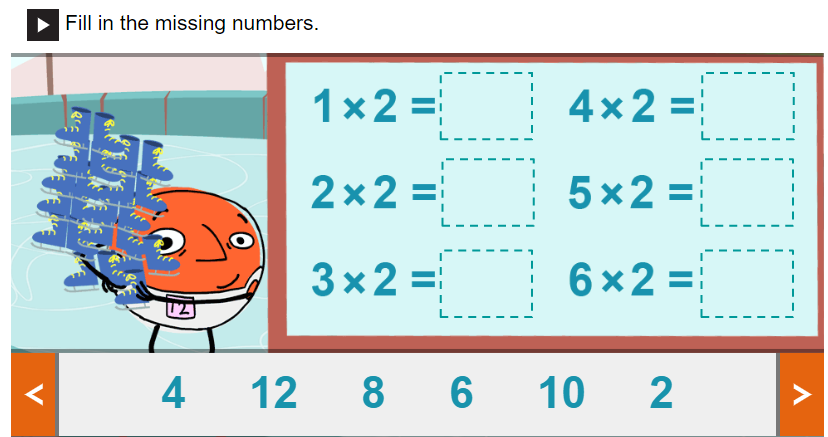 PLEASE REMEMBER TO HAND IN YOUR HOMEWORK BY MONDAY 2ND NOVEMBER 2020.SpellingwordsX1X2X3X4offwellmissbuzzback